KNIHOVNA PETRA CHELČICKÉHO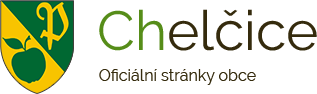 Srdečně zve veřejnost na Zvukomalebné jarní čtení  v rámci podpory čtenářské gramotnosti pro předškoláky, mladší školáky, rodiče a prarodiče.Pod vedením manželů Janštových 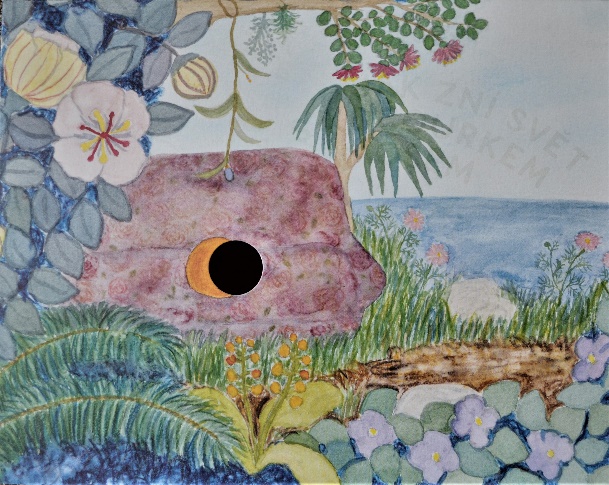 a Magdaleny Fryšovési přečteme z knížky Jak zní svět s kocourkem Kosmosem od Hiromi Ogatabudeme si hrát se slovy a malovat „Jak zní jaro“Z epidemiologických důvodů se akce bude konat na zahradě, respirátory nebo nanoroušky si, prosíme, vezměte s sebou.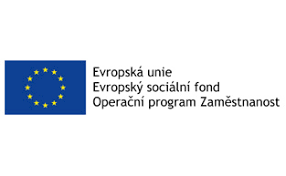 